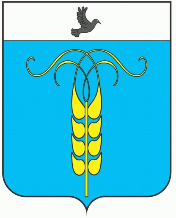 РЕШЕНИЕСОВЕТА ГРАЧЕВСКОГО МУНИЦИПАЛЬНОГО ОКРУГАСТАВРОПОЛЬСКОГО КРАЯ19 октября 2021 года                           с. Грачевка                                       № 130О подтверждении решения Совета Грачевского муниципального округа Ставропольского края от 14 сентября 2021 года № 106 принятого путем опроса «Об утверждении ликвидационного баланса администрации муниципального образования Сергиевского сельсоветаГрачёвского района Ставропольского края»В соответствии со статьей 59 Регламента работы Совета Грачевского муниципального округа Ставропольского края, утвержденного решением Совета Грачевского муниципального округа Ставропольского края от 21 декабря 2020 года № 76, Уставом Грачевского муниципального округа Ставропольского края, Совет Грачевского муниципального округа Ставропольского краяРЕШИЛ:1. Подтвердить решение Совета Грачевского муниципального округа Ставропольского края от 14 сентября 2021 года № 106 «Об утверждении ликвидационного баланса администрации муниципального образования Сергиевского сельсовета Грачёвского района Ставропольского края», принятого путем опроса депутатов 14 сентября 2021 года.2. Настоящее решение выступает в силу со дня его подписания.Председатель Совета Грачевскогомуниципального округаСтавропольского края							     С.Ф. СотниковГлава Грачевскогомуниципального округаСтавропольского края                                                                   С.Л. Филичкин